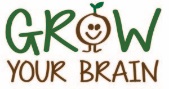 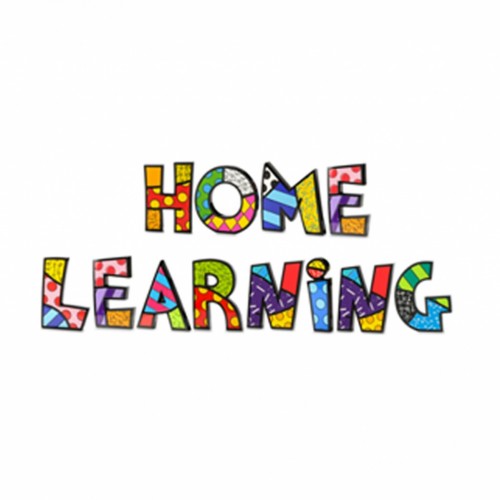 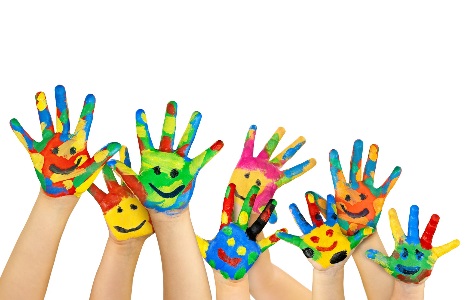 Holly leaves 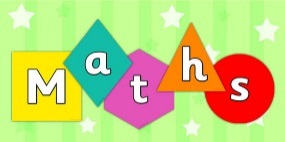 Cooking – using cups as measurement allows the children to count in ones Sharing food – “one for me one for you” or “I’ve got two potatoes but you’ve only got one. How many more do you need?”Ordering and comparing – e.g. go on a stick hunt and order the sticks in sizeFollowing a shopping list – e.g. can you get three tomatoes?Read  number themed stories using props – Goldilocks and the three bears (set out their breakfast table with three bowls etc)Sing or listen to number themed songs using props – 10 green bottles Practice writing the numbers (can use different items like beads or buttons to make it more interesting)Shape hunt (2d and 3d)Estimating how many items there are. Check afterwards by counting. Says the number that is one more than a given number 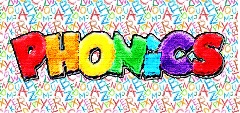  Use sounds rather than the names of the letters Watch Alphablocks Alphabet and follow the actions and soundsI spy with sounds using initial sound or “I spy with my little eye a d-o-g”Find sounds in signs e.g. when walking around town, can you see a “s” in this sign?Find items with the same sound – go on a “s” search (socks, sticks, sofa etc)Blending and segmenting words (cvc (consonant vowel consonant) for now such as cat, fox etc)Clapping sounds in a word (c-a-t would be 3 claps)Robot talk – talk like a robot but you can only sound words out using individual sounds (b-a-t not bat). See if the child can then work out what the robot word is. Phonic songs (Old Macdonald had a farm, ee I ee I oh, and on that farm he had a p-i-g. What did he have on his farm?)Sound flash cards – showing sounds in random order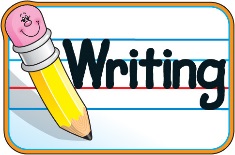 Write letters to people or characters in a storyMessy writing (writing in shaving foam, sand or paint)Using the attached question sheet when reading a book When making a model write on a post-it note what you have madeLabel pictures you have drawn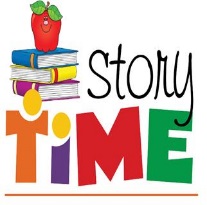 Make a scene from a story you have read Write alternative stories together (change setting or characters)Act out a familiar story Read a story and draw your favourite character or setting Sequence a story (e.g. Get animals that are the same as characters in The Gruffalo. Order the animals in order that they appear in the story)When reading a story, leave a blank for a word. Can the child fill in the gap?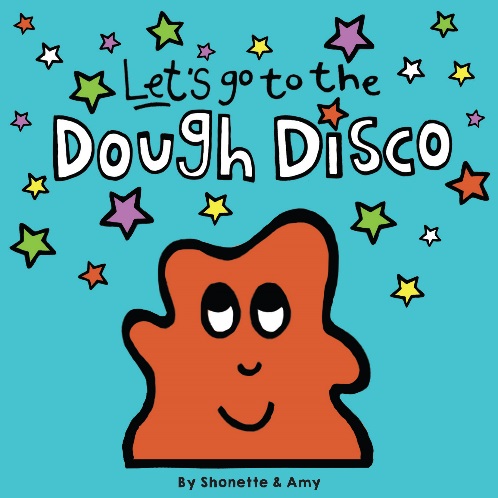 See attached sheet for information 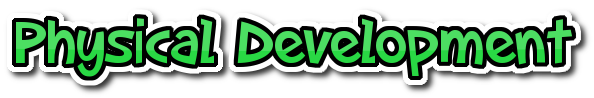 Taster day – Children taste different types of food. Can do this blindfolded to make it more exciting and try and guess the different foods. Make an obstacle course and complete the different movements to get to the end. Encourage the use of prepositional language. Can they guide someone else through the course? Play throwing and catching games with different objects (balloons can be fun).Follow movements. Brain breaks or Jumpstart Jonny on youtube is good for this.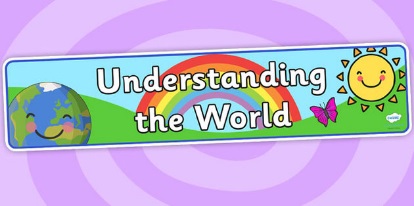 Quiz members of the family about their occupation.Grow a flower/plant and observe the changes over time. Can use a computer to complete a simple program (top marks is a good site for math games). Can they use the mouse? Create a bug, frog or bee hotel!  There is some great information on how to do this on the RSPCB website. Pinterest also have some good ideas. 